Tytuł operacji:Budowa placu zabaw w NietuszkowieNumer wniosku:DN/OW/3/2010Kwota dofinansowania: 36 400,00Realizacja wskaźnika z LSR:Opis operacji:Projekt pt.: „Budowa placu zabaw w Nietuszkowie” pozwolił na bogate wyposażenie placu zabaw, które zaspokoiło społeczne potrzeby mieszkańców wsi związane z zagospodarowaniem czasu dzieci na aktywną zabawę na wyspecjalizowanym i bezpiecznym obiekcie. Na terenie placu ulokowano min. huśtawki, piaskownicę, karuzelę krzesełkową, bramkę z koszem do koszykówki, zręcznościowy zestaw zabaw oraz ławki drewniane wraz z tablicą informacyjną. Wszystko to ogrodzono siatką.Operacja poprawiła jakość życia ludności wiejskiej. Uatrakcyjniła wieś oraz dała możliwość bezpiecznego spędzenia czasu wolnego zarówno dzieciom jak i ich rodzicom.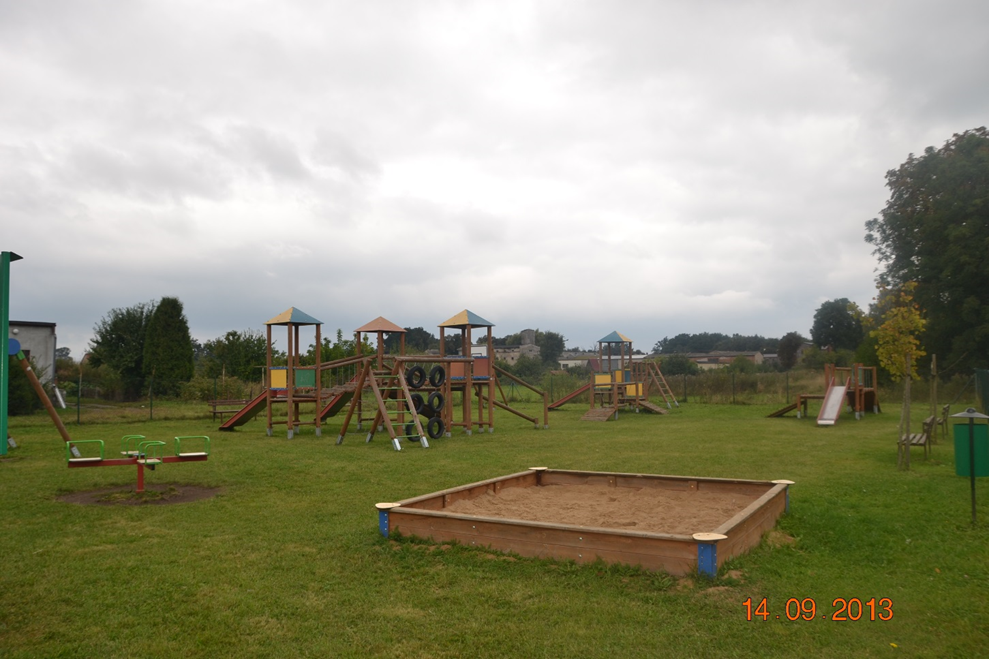 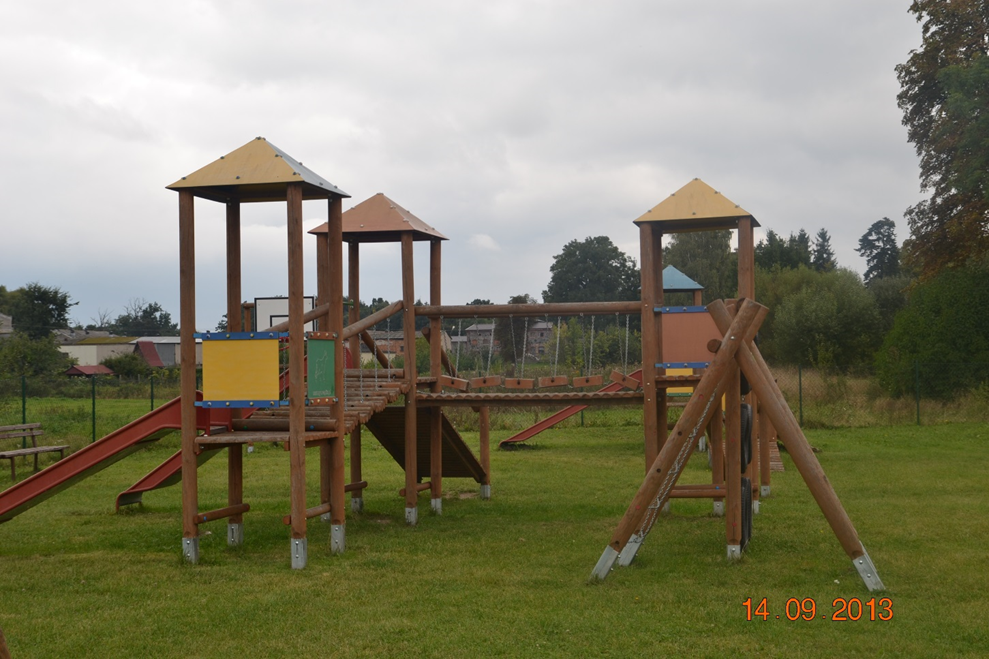 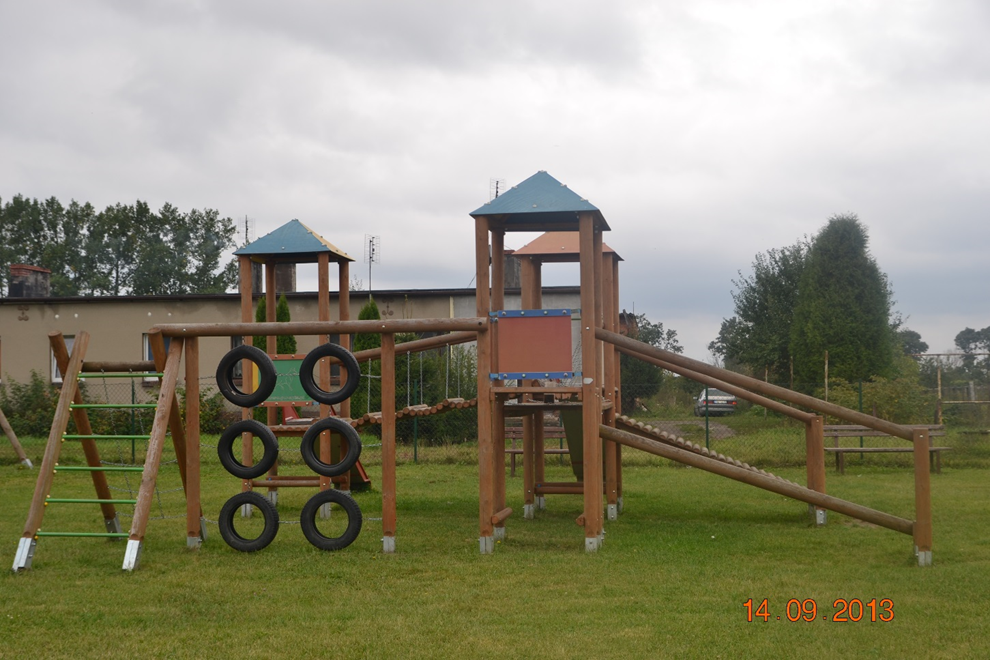 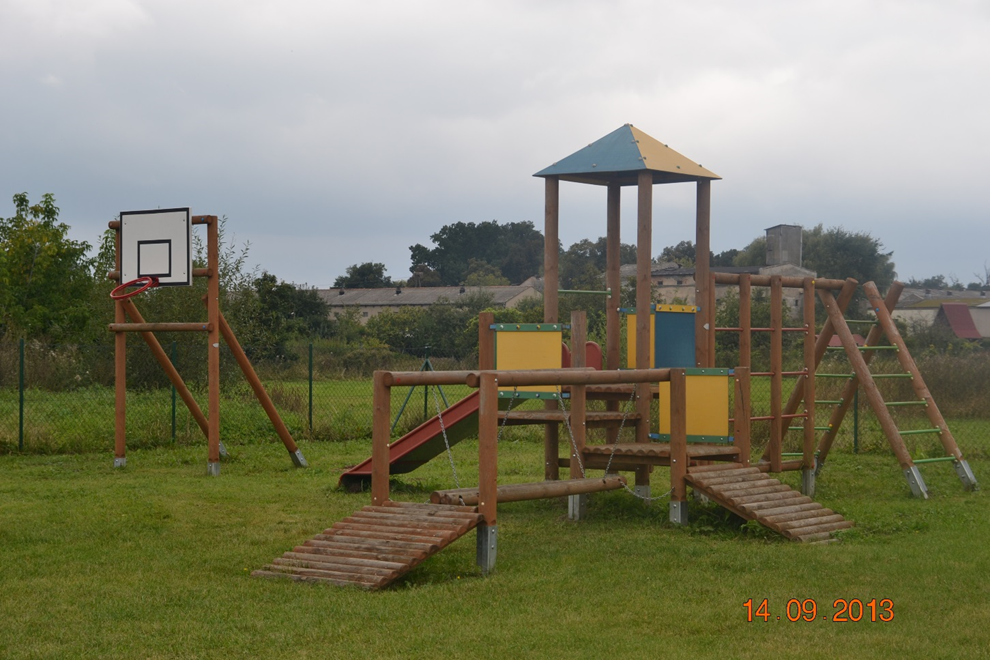 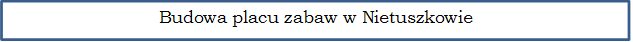 